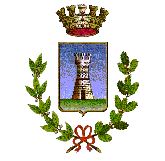 CITTA’ di MASSAFRAProvincia di TarantoAll. Modello – DOMANDA DI ADESIONE(da redigere su carta intestata)Comune di Massafra Via Livatino, snc74016 – Massafra (TA)PEC: ripartizione3@pec.comunedimassafra.itOggetto: Avviso pubblico per l’acquisizione di manifestazioni di interesse per l'adesione alla rete locale per il contrasto agli sprechi alimentari e farmaceutici e il recupero delle eccedenze (r.l.s.a.)det.n. 2949 del 24/11/2022  in attuazione della legge regionale n. 13/2017.Il/la sottoscritto/a………………………………………………………………………………………………Nato/a a …………………………………………………………………………il ……………………………Cod. Fiscale ………………………………………………………………………………………..E residente a ………………………………. in via …………………………………………………………..In qualità di legale rappresentante (o soggetto munito di idonei poteri) della Fondazione/Cooperativa/Associazione/Società/Impresa/Ente………………………………………………………………………………………………………………………………...Con sede legale in via ………………………………………………………………………………………..Città ………………………………………………………………Provincia ………………………………….C.A.P. …………………………………P.IVA n ………………………………………. codice attività ATECO 2007 …………………………………………………Tel. ……………………………………………………Fax n. …………………………………………………E-mail ……………………………………………………………………………………………………………PEC……………………………………………………………………………………………………………MANIFESTAil proprio interesse a costituire insieme al Comune di Massafra una rete locale che darà avvio ad una progettazione partecipata per la stesura di un protocollo di intesa.Consapevole delle sanzioni penali previste dall’art. 76 del medesimo DPR445/2000 e s.m.i, nel caso di mendaci dichiarazioni, falsità negli atti, uso o esibizione di atti falsi, contenenti dati non più rispondenti a veritàA tal fineDICHIARAChe il suddetto Ente/Associazione rientra fra le seguenti tipologie (barrare la casella che interessa):agenzie/enti formativi, d’istruzione, di ricerca sperimentale ed educativi;enti privati costituiti per il perseguimento, senza fini di lucro, di finalità civiche e solidaristiche e che, in attuazione del principio di sussidiarietà e in coerenza con i rispettivi statuti o atti costitutivi, promuovono e realizzano attività di interesse generale anche mediante lo scambio di beni e servizi di utilità sociale nonché attraverso forme di mutualità, quali a titolo esemplificativo le fondazioni, le cooperative sociali, le organizzazioni di volontariato e di promozione sociale, che operano nell’area del contrasto alle povertà e al grave disagio sociale; le imprese produttrici che perseguono interventi di responsabilità sociale di impresa in favore della lotta allo spreco alimentare; le imprese distributrici e del commercio al dettaglio che perseguono interventi di responsabilità sociale di impresa in favore della lotta allo spreco alimentare; imprenditori agricoli singoli o associati, organizzazioni di produttori agricoli, associazioni di organizzazioni di produttori agricoli;enti gestori di mense scolastiche, aziendali, ospedaliere, sociali e di comunità;enti del Terzo Settore ai sensi dell’art. 4 del D. Lgs. 117/2017; iscritto nel pertinente registro regionale e/o nazionale ___________________________________altre organizzazioni e gruppi informali, privi dei requisiti sopra-riportati Che non ci sono cause di divieto, decadenza o sospensione previste dal D. Lgs. n. 159/2011 e ss.mm. e ii. (disposizioni antimafia);Che l’Ente/Associazione (barrare la casella che interessa)non si trova in stato di fallimento, liquidazione coatta, concordato preventivo,non ha in corso alcun procedimento accertativo di fallimento, liquidazione coatta, concordato preventivoLuogo e data ____________________FirmaDichiara altresì, di eleggere domicilio presso cui ricevere ogni comunicazione afferente alla presente selezione al seguente indirizzo ............................................................................................................................ e comunque per via telematica tramite il seguente indirizzo PEC: ..........................................................................................Si allega fotocopia di un documento di identità del legale rappresentante in corso di validità.Luogo e data_____________________________Timbro e firma del legale rappresentante__________________________________________Allega:- curriculum/scheda informativa relativa all’Associazione/Ente rappresentata;- Documento di identità.